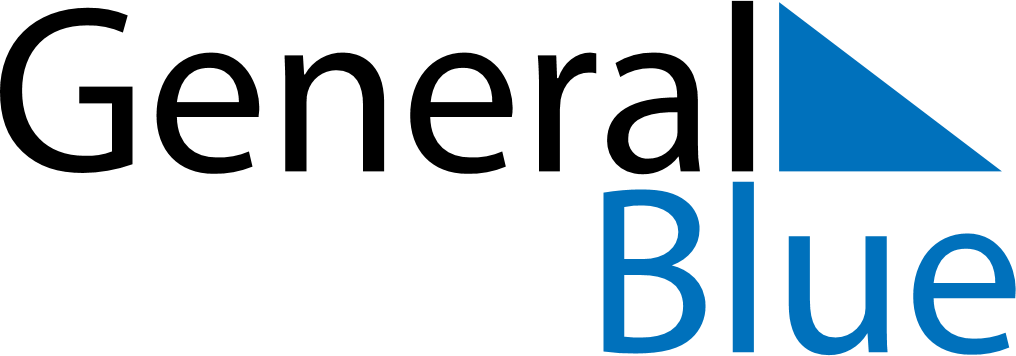 Weekly CalendarMay 23, 2021 - May 29, 2021Weekly CalendarMay 23, 2021 - May 29, 2021SundayMay 23SundayMay 23MondayMay 24TuesdayMay 25TuesdayMay 25WednesdayMay 26ThursdayMay 27ThursdayMay 27FridayMay 28SaturdayMay 29SaturdayMay 29My Notes